Нормативно-правовые документыо правах ребенка.1. Конституция Российской Федерации от 12.12.1993 г .
2. Конвенция о правах ребенка1989 г. 
3. Федеральный закон Российской Федерации № 120-ФЗ от 24 июня 1999г «Об основах системы профилактики безнадзорности и правонарушений несовершеннолетних». 
4. Федеральный закон «Об образовании» с учетом изменений, внесенных Федеральным 
законом от 22.08.2004 N 122-ФЗ, вступивших в силу с 1 января 2005 года. 5. Федеральный закон от 21.12.1996 г.  №159-ФЗ «Об основных гарантиях прав ребенка в РФ».6. Семейный Кодекс РФ7. Уголовный кодекс РФ8. http//san.tverwebsite.ru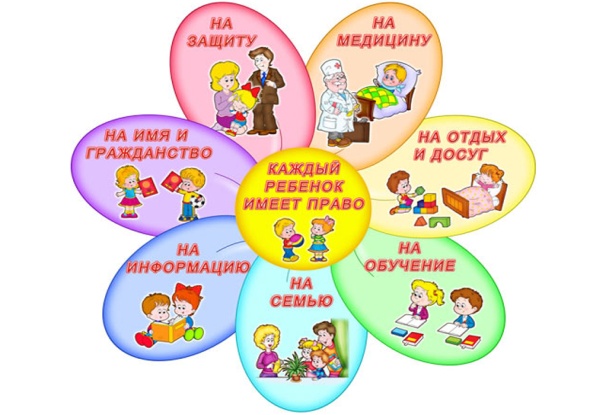 